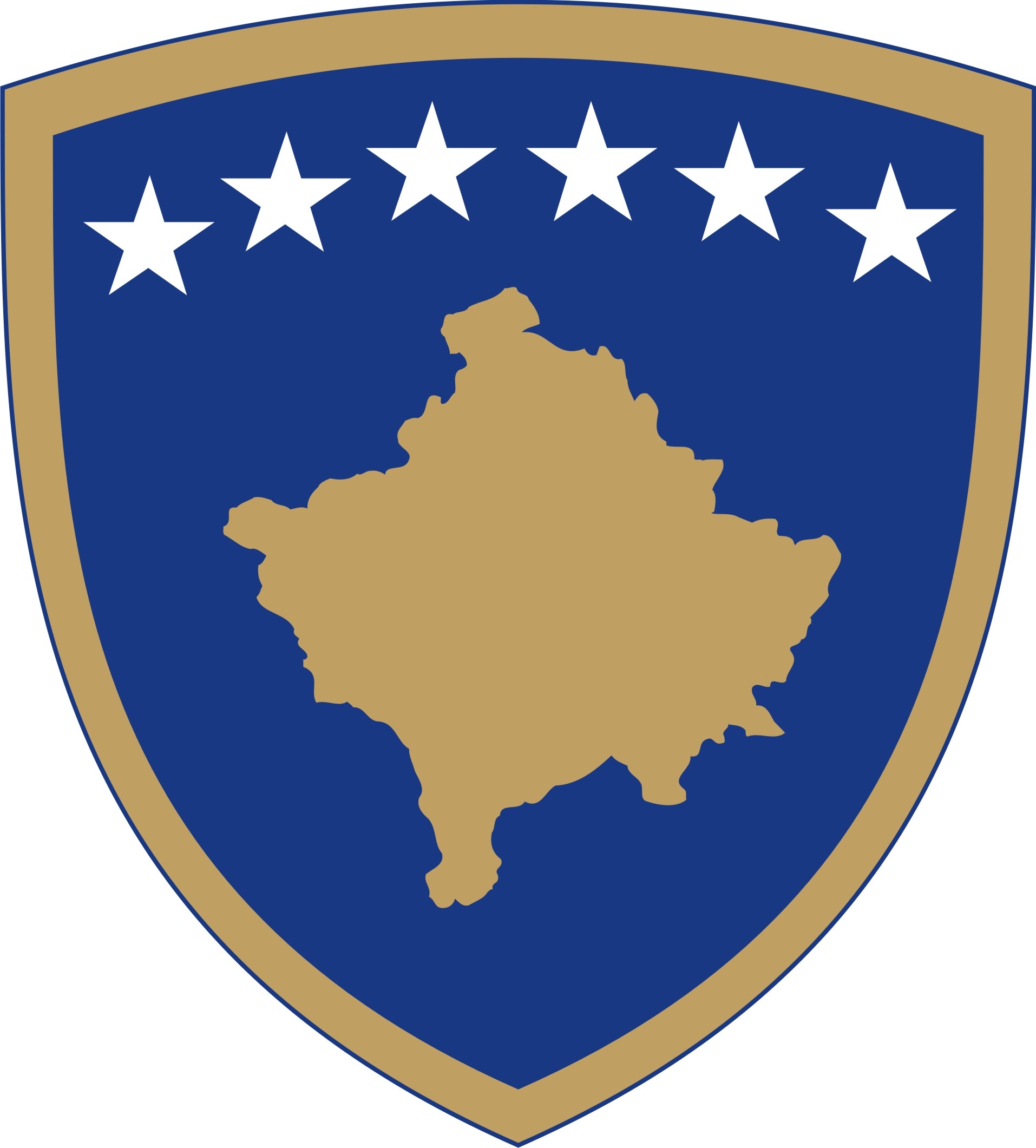 Republika e KosovësRepublika Kosova - Republic of KosovoQeveria - Vlada - GovernmentMINISTRIA E FINANCAVEMINISTARSTVO ZA FINANSIJE / MINISTRY OF FINANCESRAPORTI I PËRKOHSHËMNGA PROCESI I KONSULTIMIT PËR PROJEKT LIGJIN PËR FINANCAT E PUSHTETIT LOKALDhjetor, 2019Në mbështetje të dispozitave të Rregullores Nr. 11/2009 së Punës së Qeverisë, Rregullores Nr. 05/2016 për Standardet Minimale për Procesin  Konsultimit Publik dhe të Rregullores Nr. 03/2013 për Shërbim Ligjor Qeveritar, Projekt për Financat e Pushtetit Lokal është hartuar nga Ministria e Financave dhe ka zhvilluar konsultimet paraprake dhe ato publike. Nëpërmjet platformës online, ky Projektligj është leshuar në konsultim nga data 21.06.2019 deri më 12.07.2019. Gjatë kësaj periudhe, Ministria e Financave ka pranuar komente nga 4 komentues, por për shkak të dorëheqjes së Kryeministrit të Republikës së Kosovës, komentet nuk janë shqyrtuar dhe iniciativa ka mbetur, meqë nuk mund të procedohej në Kuvendin e Republikës së Kosovës për miratim.Në bazë të kërkesave të Programit të Qeverisë së Republikës së Kosovës në ardhje, ky Projektligj do të rishikohet nga Ministria e Financave dhe, në rast të ndryshimeve të mëdha, do t’i nënshtrohet sërish procesit të konsultimeve.